8 Απριλίου, 2024ΔΕΛΤΙΟ ΤΥΠΟΥΔΗΜΟΣΙΟΝΟΜΙΚΟΙ ΛΟΓΑΡΙΑΣΜΟΙ ΤΗΣ ΓΕΝΙΚΗΣ ΚΥΒΕΡΝΗΣΗΣ: ΙΑΝ-ΦΕΒ 2024Πλεόνασμα €534,8 εκ.Τα προκαταρκτικά δημοσιονομικά αποτελέσματα που ετοιμάστηκαν από τη Στατιστική Υπηρεσία για την περίοδο Ιανουαρίου-Φεβρουαρίου 2024 καταδεικνύουν πλεόνασμα της Γενικής Κυβέρνησης της τάξης των €534,8 εκ. (1,7% στο ΑΕΠ) σε σύγκριση με πλεόνασμα €398,0 εκ. (1,3% στο ΑΕΠ) για την περίοδο Ιανουαρίου-Φεβρουαρίου 2023.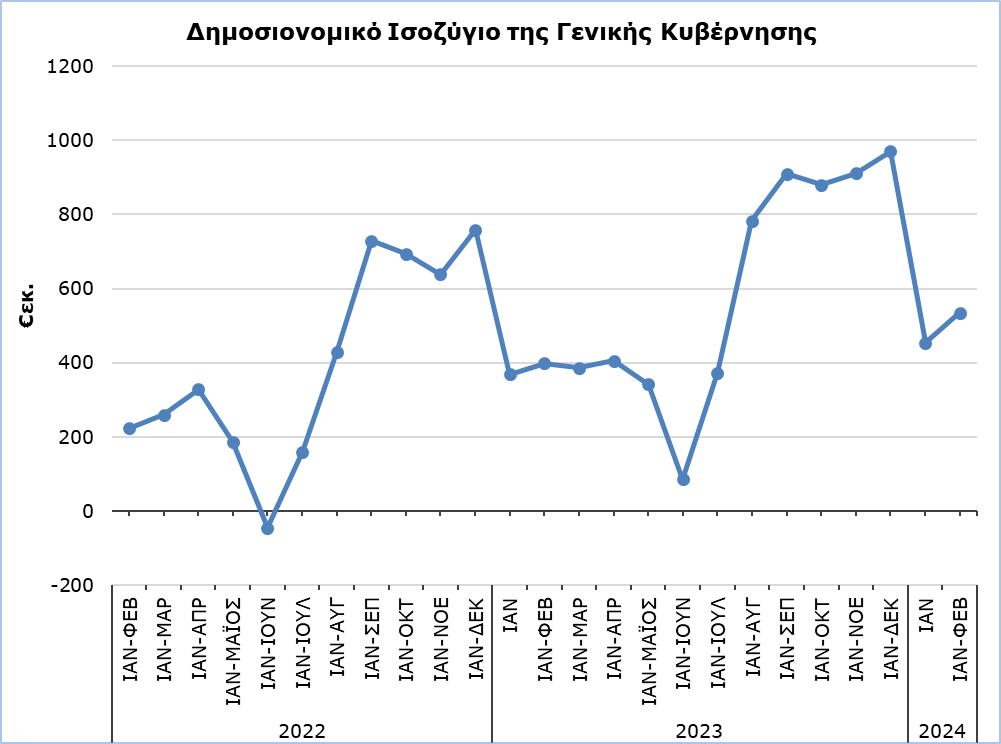 ΈσοδαΤα συνολικά έσοδα, κατά την περίοδο Ιανουαρίου-Φεβρουαρίου 2024 αυξήθηκαν κατά €333,9 εκ. (+16,7%) και ανήλθαν στα €2.328,0 εκ. σε σύγκριση με €1.994,1 εκ. την αντίστοιχη περίοδο του 2023.Συγκεκριμένα, οι συνολικοί φόροι επί της παραγωγής και των εισαγωγών αυξήθηκαν κατά €54,1 εκ. (+8,0%) και ανήλθαν στα €727,2 εκ. σε σύγκριση με €673,1 εκ. το 2023, εκ των οποίων τα καθαρά έσοδα του ΦΠΑ (μετά την αφαίρεση των επιστροφών) αυξήθηκαν κατά €51,7 εκ. (+11,0%) και ανήλθαν στα €523,2 εκ. σε σύγκριση με €471,5 εκ. το 2023. Τα έσοδα από τη φορολογία στο εισόδημα και τον πλούτο αυξήθηκαν κατά €120,8 εκ. (+20,1%) και ανήλθαν στα €721,7 εκ. σε σύγκριση με €600,9 εκ. το 2023. Οι κοινωνικές εισφορές αυξήθηκαν κατά €98,6 εκ. (+17,1%) και ανήλθαν στα €673,9 εκ. σε σύγκριση με €575,3 εκ. το 2023. Οι εισπραχθέντες τόκοι και μερίσματα αυξήθηκαν κατά €1,2 εκ. (+7,7%) και ανήλθαν στα €16,8 εκ. σε σύγκριση με €15,6 εκ. το 2023. Οι τρέχουσες μεταβιβάσεις αυξήθηκαν κατά €4,0 εκ. (+14,3%) και ανήλθαν στα €31,9 εκ. σε σύγκριση με €27,9 εκ. το 2023. Τα έσοδα από παροχή υπηρεσιών αυξήθηκαν κατά €53,0 εκ. (+54,4%) και ανήλθαν στα €150,4 εκ. σε σύγκριση με €97,4 εκ. το 2023. Οι κεφαλαιουχικές μεταβιβάσεις αυξήθηκαν κατά €2,2 εκ. (+56,4%) και ανήλθαν στα €6,1 εκ. σε σύγκριση με €3,9 εκ. το 2023.ΔαπάνεςΟι συνολικές δαπάνες, κατά την περίοδο Ιανουαρίου-Φεβρουαρίου 2024 αυξήθηκαν κατά €197,1 εκ. (+12,3%) και ανήλθαν στα €1.793,2 εκ. σε σύγκριση με €1.596,1 εκ. την αντίστοιχη περίοδο του 2023.Συγκεκριμένα, η ενδιάμεση ανάλωση αυξήθηκε κατά €16,7 εκ. (+10,6%) και ανήλθε στα €174,1 εκ. σε σύγκριση με €157,4 εκ. το 2023. Οι απολαβές προσωπικού (συμπεριλαμβανομένων των τεκμαρτών κοινωνικών εισφορών και συντάξεων των δημοσίων υπαλλήλων) αυξήθηκαν κατά €82,0 εκ. (+15,8%) και ανήλθαν στα €601,2 εκ. σε σύγκριση με €519,2 εκ. το 2023. Οι κοινωνικές παροχές αυξήθηκαν κατά     €83,5 εκ. (+12,9%) και ανήλθαν στα €730,8 εκ. σε σύγκριση με €647,3 εκ. το 2023. Οι τρέχουσες μεταβιβάσεις αυξήθηκαν κατά €3,9 εκ. (+3,2%) και ανήλθαν στα €125,0 εκ. σε σύγκριση με €121,1 εκ. το 2023.Ο λογαριασμός κεφαλαίου αυξήθηκε κατά €39,8 εκ. (+73,4%) και ανήλθε στα €94,0 εκ. σε σύγκριση με €54,2 εκ. το 2023, εκ των οποίων, οι επενδύσεις πάγιου κεφαλαίου αυξήθηκαν κατά €21,8 εκ. (+43,4%) και ανήλθαν στα €72,0 εκ. σε σύγκριση με €50,2 εκ. το 2023 και οι άλλες μεταβιβάσεις κεφαλαίου αυξήθηκαν κατά €18,0 εκ. και ανήλθαν στα €22,0 εκ. σε σύγκριση με €4,0 εκ. το 2023. Αντιθέτως, οι πληρωθέντες τόκοι μειώθηκαν κατά €13,9 εκ. (-18,9%) και περιορίστηκαν στα €59,9 εκ. σε σύγκριση με €73,8 εκ. το 2023. Οι επιδοτήσεις μειώθηκαν κατά €14,9 εκ. (-64,5%) και περιορίστηκαν στα €8,2 εκ. σε σύγκριση με €23,1 εκ. το 2023.ΜΕΘΟΔΟΛΟΓΙΚΕΣ ΠΛΗΡΟΦΟΡΙΕΣΚάλυψη και ΜεθοδολογίαΠαρέχεται πληροφόρηση για την ακολουθία λογαριασμών για τον τομέα της Γενικής Κυβέρνησης. Η ανάλυση αφορά τις κυριότερες κατηγορίες εσόδων και δαπανών και γίνεται διαχωρισμός των εσόδων και των εξόδων (δαπανών), σε τρέχοντα και κεφαλαιουχικά, αντίστοιχα.Τα έσοδα και οι δαπάνες για την Γενική Κυβέρνηση καλύπτουν όλους τους υποτομείς της Γενικής Κυβέρνησης με βάση το Ευρωπαϊκό Σύστημα Λογαριασμών 2010 (ΕΣΛ 2010).Πηγή ΣτοιχείωνΗ συλλογή των οικονομικών στοιχείων γίνεται από:- Το Ολοκληρωμένο Σύστημα Διοικητικής και Οικονομικής Πληροφόρησης του Γενικού Λογιστηρίου (FIMAS) για την Κεντρική Κυβέρνηση, τα Εκτός Προϋπολογισμού Ταμεία και για τους Οργανισμούς Κοινωνικής Ασφάλισης,- Υλοποίηση προϋπολογισμού των Δήμων και Κοινοτήτων,- Υλοποίηση προϋπολογισμού των Ημικρατικών Οργανισμών.Για την ολοκλήρωση των εκτιμήσεων λαμβάνονται υπόψη οποιεσδήποτε μεθοδολογικές προσαρμογές ή διορθώσεις με βάση το  Ευρωπαϊκό Σύστημα Λογαριασμών 2010 (ΕΣΛ 2010).Για περισσότερες πληροφορίες:Πύλη Στατιστικής Υπηρεσίας, υπόθεμα Δημόσια ΟικονομικάΠροκαθορισμένοι Πίνακες (Excel)Επικοινωνία Παντζιαράς Μιχάλης: Τηλ.:+35722605127, Ηλεκτρ. Ταχ.: MPantziaras@cystat.mof.gov.cyΠίνακαςΜακροοικονομικά Μεγέθη Γενικής ΚυβέρνησηςΕυρώ (εκατομμύρια)Ευρώ (εκατομμύρια)Ευρώ (εκατομμύρια)Ευρώ (εκατομμύρια)ΜεταβολήΜακροοικονομικά Μεγέθη Γενικής ΚυβέρνησηςΔημοσιονομικάΑποτελέσματαΔημοσιονομικάΑποτελέσματαΔιαφορά(%)Μακροοικονομικά Μεγέθη Γενικής ΚυβέρνησηςΙαν-Φεβ     2023Ιαν-Φεβ      2024Ιαν-Φεβ 2024/23Ιαν-Φεβ 2024/23Σύνολο Εσόδων1.994,12.328,0333,916,7%Φόροι επί της Παραγωγής και των Εισαγωγών673,1727,254,18,0%εκ των οποίων Φ.Π.Α.471,5523,251,711,0%Τρέχοντες Φόροι στο Εισόδημα και τον Πλούτο κλπ.600,9721,7120,820,1%Κοινωνικές Εισφορές575,3673,998,617,1%Λοιπά Τρέχοντα Έσοδα140,9199,158,241,3%Τόκοι εισπρακτέοι και μερίσματα15,616,81,27,7%Τρέχουσες μεταβιβάσεις27,931,94,014,3%Έσοδα από παροχή υπηρεσιών97,4150,453,054,4%Κεφαλαιουχικές Μεταβιβάσεις3,96,12,256,4%Σύνολο Δαπανών1.596,11.793,2197,112,3%Σύνολο Τρεχουσών Δαπανών1.541,91.699,2157,310,2%Ενδιάμεση ανάλωση157,4174,116,710,6%Απολαβές προσωπικού519,2601,282,015,8%Κοινωνικές παροχές647,3730,883,512,9%Τόκοι πληρωτέοι73,859,9-13,9-18,9%Επιδοτήσεις23,18,2-14,9-64,5%Λοιπές τρέχουσες δαπάνες121,1125,03,93,2%Κεφαλαιουχικές Δαπάνες54,294,039,873,4%Ακαθάριστες επενδύσεις παγίου κεφαλαίου50,272,021,843,4%Ακαθάριστες επενδύσεις παγίου κεφαλαίου εξαιρ. απαλλοτριώσεων50,271,020,841,4%Λοιπές μεταβιβάσεις κεφαλαίου4,022,018,0450,0%Δημοσιονομικό Πλεόνασμα (+)/Έλλειμμα (-)398,0534,8136,8% επί του ΑΕΠ1,3%1,7%